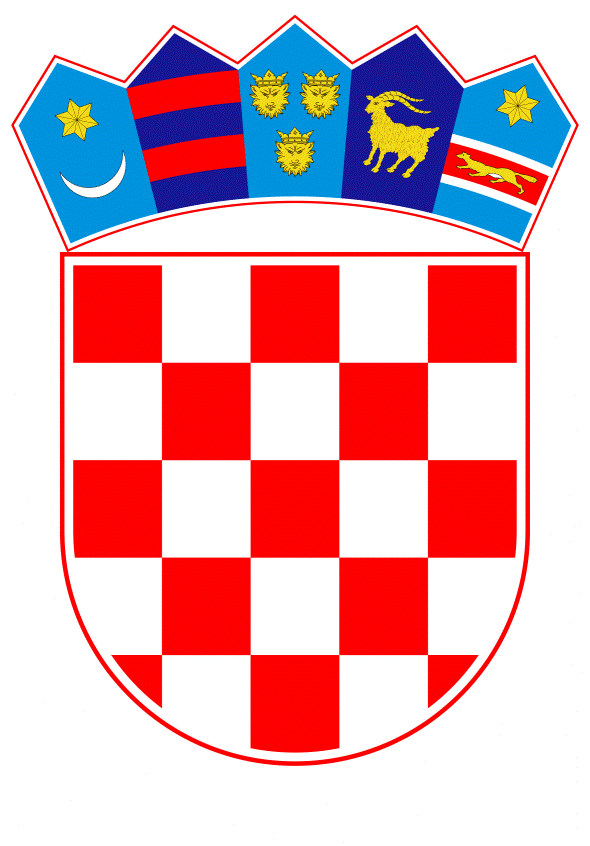 VLADA REPUBLIKE HRVATSKEZagreb, 19. studenoga 2020._______________________________________________________________________________________________________________________________________________________________________________________________________________________________________________       Banski dvori | Trg Sv. Marka 2  | 10000 Zagreb | tel. 01 4569 222 | vlada.gov.hr	VLADA REPUBLIKE HRVATSKE	N a c r tPRIJEDLOG ODLUKE O SUDJELOVANJU ORUŽANIH SNAGA REPUBLIKE HRVATSKE U OPERACIJI POTPORE MIRU „SEA GUARDIAN“ U SREDOZEMLJU Zagreb, studeni 2020.PRIJEDLOG ODLUKE O SUDJELOVANJU ORUŽANIH SNAGA REPUBLIKE HRVATSKE U OPERACIJI POTPORE MIRU „SEA GUARDIAN“ U SREDOZEMLJU 	I. 	USTAVNA OSNOVA ZA DONOŠENJE ODLUKENa temelju članka 7. stavka 5. Ustava Republike Hrvatske (Narodne novine, br. 85/10 – pročišćeni tekst i 5/14 – Odluka Ustavnog suda Republike Hrvatske) pokreće se postupak za donošenje Odluke o sudjelovanju Oružanih snaga Republike Hrvatske u operaciji potpore miru „SEA GUARDIAN“ u Sredozemlju (u daljnjem tekstu: Odluka).	II. 	OCJENA DOSADAŠNJEG STANJAOperacija potpore miru „SEA GUARDIAN“ je operacija započeta u studenome 2016. koja svojom provedbom pridonosi razvoju regionalne pomorske sigurnosti, borbi protiv terorizma, osiguranju slobode plovidbe, borbi protiv proliferacije oružja za masovno uništenje, zaštiti ključne infrastrukture te razvoju sposobnosti ratnih mornarica partnerskih zemalja u Sredozemlju. Operacija potpore miru „SEA GUARDIAN“ daje operativnu pomoć i surađuje s operacijom „EUNAVFOR MED IRINI“ koju provodi Europska unija radi implementacije Rezolucije Vijeća sigurnosti Ujedinjenih naroda 2292 (2016).	Operacija potpore miru „SEA GUARDIAN“ značajno je unaprijedila sigurnost u području Sredozemlja te je zbog fleksibilnosti u djelovanju osigurala usklađeno angažiranje ljudskih i materijalnih resursa država članica Europske unije i NATO-a u dostizanju zajedničkih sigurnosnih ciljeva.             U potrebi prilagodbe planova uzrokovanih smanjenim brojem operativnih resursa za provedbu operacije potpore miru „SEA GUARDIAN“ te zbog veličine područja operacije, operativni plan operacije omogućio je angažiranje snaga država članica NATO-a i u kraćim razdobljima u područjima od posebnog interesa. Ova područja definirana su na temelju analize mogućih ugroza, rizika te korelacije s drugim operacijama na Sredozemlju s kojima operacija potpore miru „SEA GUARDIAN“ surađuje. 	Navedeni pristup značajno je pridonio učinkovitosti operacije te omogućio da se i države članice NATO-a s manjim resursima za provedbu operacija na moru mogu uključiti u operaciju i dati doprinos zajedničkoj sigurnosti, a time i razvoju i gospodarskom rastu država članica NATO-a i Europske unije.    RAZLOZI I CILJEVI DONOŠENJA ODLUKEDinamika sigurnosnih izazova u području Sredozemlja zahtijeva stalnu nazočnost snaga na moru radi odvraćanja potencijalnih prijetnji, nadzora i osiguranja slobode plovidbe i miroljubivog korištenja plovnih ruta i iskorištavanja prirodnih resursa. Uspješnost operacije potpore miru „SEA GUARDIAN“ ima učinak i na potencijalne sigurnosne prijetnje i održavanje sigurnog i stabilnog stanja u bližem području i prostoru Jadranskog mora, što značajno i izravno utječe na hrvatsko gospodarstvo i društveni razvoj. Oružane snage Republike Hrvatske, aktivnostima Hrvatske ratne mornarice, održavaju neprekidnu suradnju s regionalnim mornaricama i Savezničkim mornaričkim Zapovjedništvom (Allied Maritime Command – MARCOM) kroz razmjenu informacija o sigurnosnoj situacijskoj svjesnosti na moru radi preventivnog djelovanja u zaštiti zajedničkih interesa. S obzirom na to da je riječ o savezničkoj operaciji potpore miru u svrhu zaštite zajedničkih interesa, kao i mogućnosti angažiranja Oružanih snaga Republike Hrvatske u zaštiti nacionalnih interesa u području u neposrednoj blizini državnog teritorija koji je od velike važnosti za Republiku Hrvatsku i šire, predlaže se donošenje odluke o sudjelovanju Oružanih snaga Republike Hrvatske u operaciji potpore miru „SEA GUARDIAN“ u Sredozemlju s jednim brodom Hrvatske ratne mornarice s timom za pregled isključivo nevojnih brodova koji odobrava zapovjednik broda. U operaciji potpore miru bilo bi angažirano do 35 pripadnika Oružanih snaga Republike Hrvatske iz sastava Hrvatske ratne mornarice s mogućnošću rotacije. Uz izravnu zaštitu nacionalnih interesa na moru, sudjelovanje u ovoj operaciji bilo bi nastavak vidljivog doprinosa Republike Hrvatske savezničkim naporima osiguranja sigurnosti na moru u okviru nacionalnih mogućnosti i raspoloživih resursa. Sudjelovanjem pripadnika Oružanih snaga Republike Hrvatske i broda Hrvatske ratne mornarice u operaciji potpore miru nastavio bi se proces razvoja sposobnosti Oružanih snaga Republike Hrvatske za zajedničko djelovanje sa snagama drugih država članica NATO-a, ali i razvoj sposobnosti za obranu i zaštitu nacionalnih interesa Republike Hrvatske, kao temeljne zadaće Oružanih snaga Republike Hrvatske. U rujnu 2018. Oružane snage Republike Hrvatske sudjelovale su u operaciji potpore miru „SEA GUARDIAN“ s 33 pripadnika Hrvatske ratne mornarice i brodom „Vukovar“.Na temelju  raščlambe po povratku iz operacije potpore miru, zaključeno je da brodovi tipa klase Helsinki „Vukovar“ i „Dubrovnik“ imaju sposobnosti provedbe zadaća u operaciji te da se implementacijom stečenih iskustava i naučenih lekcija iz operacije potpore miru „SEA GUARDIAN“ značajno unaprjeđuju sposobnosti Hrvatske ratne mornarice za provedbu dodijeljenih nacionalnih i međunarodnih misija i zadaća. Na temelju stečenih iskustava Oružane snage Republike Hrvatske su u od 30. kolovoza do 17. rujna 2019.,  te od 3. do 22. rujna 2020. ponovno sudjelovale u operaciji  potpore miru „SEA GUARDIAN“ s 33 pripadnika Oružanih snaga Republike Hrvatske i brodom Hrvatske ratne mornarice „Dubrovnik“. Tijekom angažmana u rujnu 2020. godine brod „Dubrovnik“ bio je ujedno i zapovjedni brod aktualnog segmenta operacije.Za iskazanu profesionalnost, učinak i uspjeh u provedbi zadaća te doprinos u unaprjeđenju pomorske sigurnosti, zapovjednik MARCOM-a izrazio je svoju zahvalnost te pohvalio pripadnike Oružanih snaga Republike Hrvatske koji su sudjelovali u operaciji potpore miru „SEA GUARDIAN“ u Sredozemlju. POTREBNA FINANCIJSKA SREDSTVAFinancijska sredstva za provedbu ove Odluke osigurana su u Državnom proračunu Republike Hrvatske za 2020. godinu i projekcijama za 2021. i 2022. godinu i u okviru su limita određenih za Ministarstvo obrane Smjernicama za izradu Državnog proračuna Republike Hrvatske za 2021. i projekcijama za 2022. i 2023. Prijedlog 	Na temelju članka 54. stavka 2. Zakona o obrani (Narodne novine, br. 73/13, 75/15, 27/16, 110/17 – Odluka Ustavnog suda Republike Hrvatske, 30/18 i 70/19), na prijedlog Vlade Republike Hrvatske i uz prethodnu suglasnost Predsjednika Republike Hrvatske, Hrvatski sabor na sjednici _______________ 2020. donio jeO D L U K UO SUDJELOVANJU ORUŽANIH SNAGA REPUBLIKE HRVATSKE U OPERACIJI POTPORE MIRU „SEA GUARDIAN“ U SREDOZEMLJUI.	U operaciju potpore miru „SEA GUARDIAN“ u Sredozemlju upućuje se u 2021. do 35 pripadnika Oružanih snaga Republike Hrvatske brodom Hrvatske ratne mornarice, uz mogućnost rotacije.II.Izvješće o sudjelovanju Oružanih snaga Republike Hrvatske u operaciji potpore miru iz točke I. ove Odluke bit će dio Godišnjeg izvješća o obrani koje Vlada Republike Hrvatske podnosi Hrvatskome saboru. III.Ova Odluka stupa na snagu osmoga dana od dana objave u Narodnim novinama.Klasa:Zagreb,HRVATSKI SABOR O B R A Z L O Ž E NJ ETočkom I. određuje se da Hrvatski sabor donosi Odluku o sudjelovanju Oružanih snaga Republike Hrvatske u operaciji potpore miru „SEA GUARDIAN“ u Sredozemlju. Pravni temelj za donošenje Odluke Hrvatskoga sabora je članak 7. stavak 5. Ustava Republike Hrvatske (Narodne novine, br. 85/10 – pročišćeni tekst i 5/14 – Odluka Ustavnog suda Republike Hrvatske) koji propisuje da Oružane snage Republike Hrvatske mogu prijeći njezine granice ili djelovati preko njezinih granica na temelju Odluke Hrvatskoga sabora, koju predlaže Vlada Republike Hrvatske, uz prethodnu suglasnost Predsjednika Republike Hrvatske. Zakon o obrani (Narodne novine, br. 73/13, 75/15, 27/16, 110/17 – Odluka Ustavnog suda Republike Hrvatske, 30/18 i 70/19), u članku 54. stavku 2. na istovjetan način uređuje ovo područje. U operaciju potpore miru „SEA GUARDIAN“ u Sredozemlju upućuje se u 2021. do 35 pripadnika Oružanih snaga Republike Hrvatske brodom Hrvatske ratne mornarice, uz mogućnost rotacije.  Točkom II.  utvrđuje se da će izvješće o sudjelovanju Oružanih snaga Republike Hrvatske u operaciji  potpore miru iz točke I. ove Odluke biti dio Godišnjeg izvješća o obrani koje Vlada Republike Hrvatske podnosi Hrvatskome saboru. Točkom III.   određuje se stupanje na snagu ove Odluke.Predlagatelj:Ministarstvo obranePredmet:Nacrt prijedloga odluke o sudjelovanju Oružanih snaga Republike Hrvatske u operaciji potpore miru „SEA GUARDIAN“ u SredozemljuPredsjednik Hrvatskoga sabora Gordan Jandroković  
